IZREŽI OVE DANE U TJEDNU I ZALIJEPI IH NA ODGOVARAJUĆE MJESTO U TABLICI:RADNI DANI                  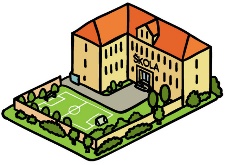 VIKEND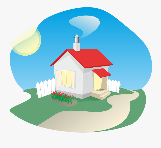 1.2.3.4.5.6.7.PONEDJELJAKPETAKNEDJELJA